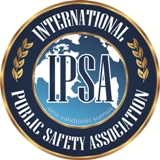 International Public Safety AssociationPayment by Check or Purchase OrderTo pay your Membership Dues by Check, please complete the following form and mail it and your payment to the address below:Please check the type of Membership for which you are applying□	One Year Individual Active, Non-Voting Membership:  $25.00 US□	Two Years Individual Active, Non-Voting Membership:  $50.00 US□	One Year Individual Voting Membership:  $125.00 US□	Two Years Individual Voting Membership:  $250.00 USMake your check payable to the “International Public Safety Association”International Public Safety AssociationPO Box 6132Goodyear, AZ 85338Attention: MembershipMake sure to complete the contact information on the next page and submit with your payment.Please complete the Contact Information of the Individual seeking Membership and include with payment.  Please print clearly.All fields are required.Title  First & Last NameOrganizationStreet AddressCity/TownStateZip/Postal Code   CountryE-mailPhoneWhat is your professional discipline?  Circle all that apply.EMS Fire Law Enforcement TelecommunicationsEmergency ResponderSecurity ProfessionalPublic Works (Utilities, Transportation, Sanitation)Public HealthHospitalsAll Other Government OfficialsPrivate Sector StakeholderNon-Profit StakeholderMilitaryOtherWe'd like to know how you learned about us. Select all that apply.□	IPSA E-Mail□	Social Media:		LinkedIn		Twitter		Facebook□	Referral (provide name):  □	Other (please share):  